ГОДИШЊИ ЕНЕРГЕТСКИ БИЛАНС ПРОИЗВОДЊЕ И ПОТРОШЊЕ ТОПЛОТНЕ ЕНЕРГИЈЕЗа 2019. годину Обавеза давања података темељи се на члану 26. а казнене одредбе за одбијање давања података или давање непотпуних 
и нетачних података на члану 52. Закона о званичној статистици („Сл. гласник РС“, бр. 104/2009). Подаци ће бити коришћени искључиво у статистичке сврхе и неће бити објављивани као појединачни. 
Сви подаци имају карактер пословне тајне.Табела 1. 	УКУПНА ПОТРОШЊА ГОРИВА ЗА ПРОИЗВОДЊУ УКУПНЕ ТОПЛОТЕStm3 = Стандардни m3 гаса је природни гас на температури 15°C и 1013,25 mili bara притиска и доње топлотне моћи Hd= 33 338 КЈ/m3.Буква 1 m3 = 700 kg; Бор 1 m3 = 550 kg; Ситна пиљевина 1m3 = 190 kgТабела 2. 	СОПСТВЕНА ПРОИЗВОДЊА УКУПНЕ ТОПЛОТЕ И НАБАВКА ОД ДРУГИХ ПРОИЗВОЂАЧА (позиције које не мерите неопходно је да процените)Табела 3. 	УКУПНА ТОПЛОТА ПРЕДАТА НА МЕРНОМ МЕСТУ ПОТРОШАЧА (позиције које не мерите неопходно је да процените) Датум  ________________ 2020. годинеШтампано у Републичком заводу за статистикуwww.stat.gov.rsОбразац ЕН-4.6РЕПУБЛИКА СРБИЈАЗакон о званичној статистици
„Службени гласник РС“, број 104/09.Републички завод за статистикуЗакон о званичној статистици
„Службени гласник РС“, број 104/09.Шифра истраживања: 007080ПОДАЦИ О ИЗВЕШТАЈНОЈ ЈЕДИНИЦИПОДАЦИ О ИЗВЕШТАЈНОЈ ЈЕДИНИЦИПОДАЦИ О ИЗВЕШТАЈНОЈ ЈЕДИНИЦИПОДАЦИ О ИЗВЕШТАЈНОЈ ЈЕДИНИЦИПОДАЦИ О ИЗВЕШТАЈНОЈ ЈЕДИНИЦИПОДАЦИ О ИЗВЕШТАЈНОЈ ЈЕДИНИЦИПОДАЦИ О ИЗВЕШТАЈНОЈ ЈЕДИНИЦИПОДАЦИ О ИЗВЕШТАЈНОЈ ЈЕДИНИЦИПОДАЦИ О ИЗВЕШТАЈНОЈ ЈЕДИНИЦИПОДАЦИ О ИЗВЕШТАЈНОЈ ЈЕДИНИЦИПОДАЦИ О ИЗВЕШТАЈНОЈ ЈЕДИНИЦИПОДАЦИ О ИЗВЕШТАЈНОЈ ЈЕДИНИЦИПОДАЦИ О ИЗВЕШТАЈНОЈ ЈЕДИНИЦИПОДАЦИ О ИЗВЕШТАЈНОЈ ЈЕДИНИЦИПОДАЦИ О ИЗВЕШТАЈНОЈ ЈЕДИНИЦИПОДАЦИ О ИЗВЕШТАЈНОЈ ЈЕДИНИЦИПОДАЦИ О ИЗВЕШТАЈНОЈ ЈЕДИНИЦИПОДАЦИ О ИЗВЕШТАЈНОЈ ЈЕДИНИЦИПОДАЦИ О ИЗВЕШТАЈНОЈ ЈЕДИНИЦИПОДАЦИ О ИЗВЕШТАЈНОЈ ЈЕДИНИЦИПОДАЦИ О ИЗВЕШТАЈНОЈ ЈЕДИНИЦИПОДАЦИ О ИЗВЕШТАЈНОЈ ЈЕДИНИЦИПОДАЦИ О ИЗВЕШТАЈНОЈ ЈЕДИНИЦИПОДАЦИ О ИЗВЕШТАЈНОЈ ЈЕДИНИЦИПОДАЦИ О ИЗВЕШТАЈНОЈ ЈЕДИНИЦИПОДАЦИ О ИЗВЕШТАЈНОЈ ЈЕДИНИЦИПОДАЦИ О ИЗВЕШТАЈНОЈ ЈЕДИНИЦИПОДАЦИ О ИЗВЕШТАЈНОЈ ЈЕДИНИЦИПОДАЦИ О ИЗВЕШТАЈНОЈ ЈЕДИНИЦИПОДАЦИ О ИЗВЕШТАЈНОЈ ЈЕДИНИЦИПОДАЦИ О ИЗВЕШТАЈНОЈ ЈЕДИНИЦИПОДАЦИ О ИЗВЕШТАЈНОЈ ЈЕДИНИЦИПОДАЦИ О ИЗВЕШТАЈНОЈ ЈЕДИНИЦИПОДАЦИ О ИЗВЕШТАЈНОЈ ЈЕДИНИЦИПОДАЦИ О ИЗВЕШТАЈНОЈ ЈЕДИНИЦИПословно имеПословно имеПословно имеМатични број Матични број ОпштинаМестоМестоУлица и кућни бројУлица и кућни бројУлица и кућни бројУлица и кућни бројДелатност Редни број у адресару (попуњава статистика)Редни број у адресару (попуњава статистика)Редни број у адресару (попуњава статистика)Редни број у адресару (попуњава статистика)Редни број у адресару (попуњава статистика)Ред.
бр.Назив гориваЗалихе на крају годинеЗалихе на крају годинеПотрошња у котлуПотрошња у котлуПросечна калорична вредностПросечна калорична вредностПросечна калорична вредност123344555УГАЉ1.Камени угаљttkJ/kg2.Мрки угаљttkJ/kg3.ЛигнитttkJ/kg4.Сушени лигнитttkJ/kg5.Катран од угљаttkJ/kgНАФТА И НАФТНИ ПРОИЗВОДИ6.Гориво за ложење (без мазута)ttkJ/kg7.Мазут са  1% садржајем сумпораttkJ/kg8.Мазут са  1% садржајем сумпораttkJ/kg9.Нафтни коксttMJ/t10.Течни нафтни гас (пропан,бутан, мешавина)ttkJ/kg11.Рафинеријски гасttMJ/tПРИРОДНИ ГАС12.Природни гасStm3Stm3MJ/Stm3MJ/Stm313.Супститут природног гасаm3m3MJ/m3MJ/m3ОБНОВЉИВИ ИЗВОРИ ЕНЕРГИЈЕ И ОТПАДОБНОВЉИВИ ИЗВОРИ ЕНЕРГИЈЕ И ОТПАДОБНОВЉИВИ ИЗВОРИ ЕНЕРГИЈЕ И ОТПАДОБНОВЉИВИ ИЗВОРИ ЕНЕРГИЈЕ И ОТПАДОБНОВЉИВИ ИЗВОРИ ЕНЕРГИЈЕ И ОТПАДОБНОВЉИВИ ИЗВОРИ ЕНЕРГИЈЕ И ОТПАДОБНОВЉИВИ ИЗВОРИ ЕНЕРГИЈЕ И ОТПАД14.Огревно дрвоttMJ/t15.Дрвни и биљни отпациttMJ/tУпишите податке за гориво које трошите, а нисмо га навелиУпишите податке за гориво које трошите, а нисмо га навелиУпишите податке за гориво које трошите, а нисмо га навелиУпишите податке за гориво које трошите, а нисмо га навелиУпишите податке за гориво које трошите, а нисмо га навелиУпишите податке за гориво које трошите, а нисмо га навелиУпишите податке за гориво које трошите, а нисмо га навелиУпишите податке за гориво које трошите, а нисмо га навели16.17.ЕЛЕКТРИЧНА ЕНЕРГИЈАЕЛЕКТРИЧНА ЕНЕРГИЈАЕЛЕКТРИЧНА ЕНЕРГИЈАЕЛЕКТРИЧНА ЕНЕРГИЈАЕЛЕКТРИЧНА ЕНЕРГИЈАЕЛЕКТРИЧНА ЕНЕРГИЈАЕЛЕКТРИЧНА ЕНЕРГИЈАЕЛЕКТРИЧНА ЕНЕРГИЈА18.Електрична енергија за рад котларницеMWhMWhРед.
бројНазивЈеди-
ница
мере1)Сопственабруто производња(свих котлова на прагу)Сопствена потрошња 2)Сопствена енергија на прагу котларнице3)4-5Енергија предата дистрибуте-рима или другим произвођачима топлоте4)Енергија примљена од других произвођача топлоте5)Губици у транспорту6)Топлотна енергија предата на мерном месту потрошача6-7+8-9123456789101.Топла вода
(температура воде до 1100С)GJ2.Врела вода
(температура воде виша од 1100С)GJ3.ПараGJ1)1 MWh = 3,6 GJ1 MWh = 3,6 GJ1 MWh = 3,6 GJ2)    3)Обухвата потрошњу топлоте утрошену за њену производњу, за функционисањe самог постројења; за грејање простора непосредно уз постројење (измештене зграде и канцеларије не треба обухватати овом ставком).У случају да произвођач топлотне енергије преузима топлотну енергију од других и испоручује је заједно са сопственом, у Колони 6Обухвата потрошњу топлоте утрошену за њену производњу, за функционисањe самог постројења; за грејање простора непосредно уз постројење (измештене зграде и канцеларије не треба обухватати овом ставком).У случају да произвођач топлотне енергије преузима топлотну енергију од других и испоручује је заједно са сопственом, у Колони 6Обухвата потрошњу топлоте утрошену за њену производњу, за функционисањe самог постројења; за грејање простора непосредно уз постројење (измештене зграде и канцеларије не треба обухватати овом ставком).У случају да произвођач топлотне енергије преузима топлотну енергију од других и испоручује је заједно са сопственом, у Колони 6уписује се енергија која је једнака измереној топлотној енергији на прагу котларнице УМАЊЕНО за преузету топлотну енергију од другог произвођача.уписује се енергија која је једнака измереној топлотној енергији на прагу котларнице УМАЊЕНО за преузету топлотну енергију од другог произвођача.уписује се енергија која је једнака измереној топлотној енергији на прагу котларнице УМАЊЕНО за преузету топлотну енергију од другог произвођача.4)Ако сте попунили Колону 7 у Табели 2, молимо Вас да нам тачно наведете називе привредних друштава којима сте предали енергију.Ако сте попунили Колону 7 у Табели 2, молимо Вас да нам тачно наведете називе привредних друштава којима сте предали енергију.Ако сте попунили Колону 7 у Табели 2, молимо Вас да нам тачно наведете називе привредних друштава којима сте предали енергију.5)Ако сте попунили Колону 8 у Табели 2, молимо Вас да нам тачно наведете називе привредних друштава од којих сте примили енергију.Ако сте попунили Колону 8 у Табели 2, молимо Вас да нам тачно наведете називе привредних друштава од којих сте примили енергију.Ако сте попунили Колону 8 у Табели 2, молимо Вас да нам тачно наведете називе привредних друштава од којих сте примили енергију.6)Губици у транспорту се односе на губитке у вреловоду од котларнице до мерног места потрошача.Губици у транспорту се односе на губитке у вреловоду од котларнице до мерног места потрошача.Губици у транспорту се односе на губитке у вреловоду од котларнице до мерног места потрошача.Ред.
бројНазивЈеди-
ница
мереУкупно предато потрошачима1)
(5+6+7+8+9+10)Предато потрошачимаПредато потрошачимаПредато потрошачимаПредато потрошачимаПредато потрошачимаПредато потрошачимаРед.
бројНазивЈеди-
ница
мереУкупно предато потрошачима1)
(5+6+7+8+9+10)енергетски сектор2)3)
(обл. 05, 06, 19, 35 и група 08.92)прерађивачка индустрија
(без обл. 19)грађевинарстводомаћинствапољопривредаостали сектори4)123456789101.Топла вода
(температура воде до 1100С)GJ2.Врела вода
(температура воде виша од 1100С)GJ3.ПараGJ1)Колона 4 у Табели 3 треба да буде једнака са Колоном 10 у Табели 2.Колона 4 у Табели 3 треба да буде једнака са Колоном 10 у Табели 2.Колона 4 у Табели 3 треба да буде једнака са Колоном 10 у Табели 2.2)Област 05   - Експлоатација угља.Област 06   - Експлоатација сирове нафте и природног гаса.Група 08.92 - Остало рударство.Област 19   - Производња кокса и деривата нафте.Област 35   - Снабдевање електричном енергијом, гасом, паром и климатизација.Област 05   - Експлоатација угља.Област 06   - Експлоатација сирове нафте и природног гаса.Група 08.92 - Остало рударство.Област 19   - Производња кокса и деривата нафте.Област 35   - Снабдевање електричном енергијом, гасом, паром и климатизација.Област 05   - Експлоатација угља.Област 06   - Експлоатација сирове нафте и природног гаса.Група 08.92 - Остало рударство.Област 19   - Производња кокса и деривата нафте.Област 35   - Снабдевање електричном енергијом, гасом, паром и климатизација.3)Ако сте попунили Колону 5 у Табели 3, молимо Вас да нам тачно наведете називе привредних друштава из енергетског сектора којима сте испоручили топлоту.Ако сте попунили Колону 5 у Табели 3, молимо Вас да нам тачно наведете називе привредних друштава из енергетског сектора којима сте испоручили топлоту.Ако сте попунили Колону 5 у Табели 3, молимо Вас да нам тачно наведете називе привредних друштава из енергетског сектора којима сте испоручили топлоту.4)Остали сектори обухватају болнице, школе и друге установе.Остали сектори обухватају болнице, школе и друге установе.Остали сектори обухватају болнице, школе и друге установе.Важно: Молимо Вас да попуњени подаци буду и званични подаци за Ваше привредно друштво. Напомена:Образац попунио:Образац попунио:Руководилац:Руководилац:(име и презиме)(име и презиме)(име и презиме)(име и презиме)Контакт телефон:/(обавезно унети и позивни број)(обавезно унети и позивни број)(обавезно унети и позивни број)(обавезно унети и позивни број)(обавезно унети и позивни број)(обавезно унети и позивни број)(обавезно унети и позивни број)(обавезно унети и позивни број)(обавезно унети и позивни број)(обавезно унети и позивни број)(обавезно унети и позивни број)(обавезно унети и позивни број)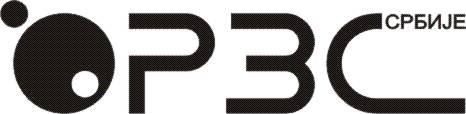 